О проведении общественных слушаний проектов форм проверочных листов в сфере муниципального контроля на территории сельского поселения Серафимовский сельсовет муниципального района Туймазинский район Республики БашкортостанВ соответствии с Федеральным законом от 31.07.2020 №248-ФЗ «О государственном контроле (надзоре) и муниципальном контроле в Российской Федерации», Постановлением Правительства Российской Федерации от 27.10.2021 №1844 "Об утверждении требований к разработке, содержанию, общественному обсуждению проектов форм проверочных листов, утверждению, применению, актуализации форм проверочных листов, а также случаев обязательного применения проверочных листов", руководствуясь Уставом сельского поселения Серафимовский сельсовет муниципального района Туймазинский район Республики Башкортостан п о с т а н о в л я ю:1. Провести общественные обсуждения в период с 14.11.2022г по 01.12.2022г проектов форм проверочных листов в сфере следующих видов муниципального контроля на территории сельского поселения Серафимовский сельсовет муниципального района Туймазинский район Республики Башкортостан:земельный муниципальный контроль;лесной муниципальный контроль;жилищный муниципальный контроль;муниципальный контроль в сфере благоустройства.2. Назначить на 02 декабря 2022 года в 10.00 общественные обсуждения вышеуказанных проектов форм проверочных листов в сфере видов муниципального контроля на территории сельского поселения Серафимовский сельсовет муниципального района Туймазинский район Республики Башкортостан. Место и время проведения общественных обсуждений: с.Серафимовский, ул. Девонская, 2 (здание администрации).3. С целью проведения общественных обсуждений разместить проекты форм проверочных листов в сфере муниципального контроля на территории сельского поселения Серафимовский сельсовет муниципального района Туймазинский район Республики Башкортостан на официальном сайте администрации сельского поселения Серафимовский сельсовет муниципального района Туймазинский район Республики Башкортостан в информационно-телекоммуникационной сети «Интернет».4. Контроль за исполнением настоящего постановления оставляю за собой.БАШКОРТОСТАН РЕСПУБЛИКАЋЫТуймазы районымуниципаль районыныңСерафимовка ауыл советыауыл биләмәhе хакимиәте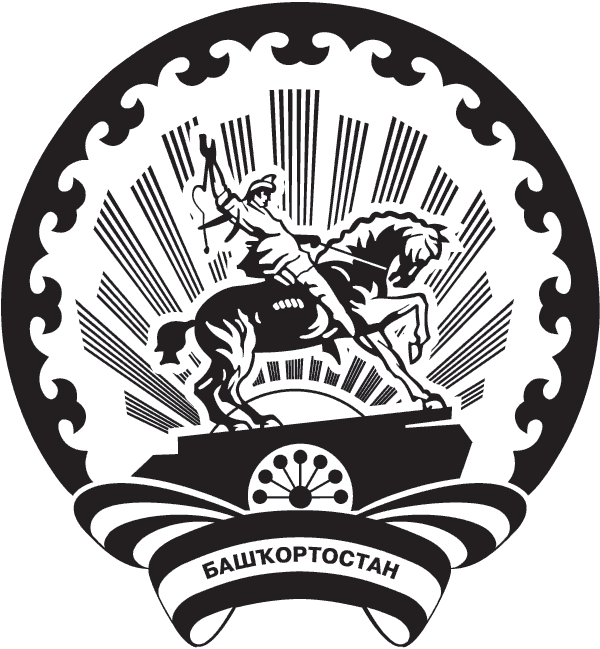 Администрация сельского поселения Серафимовский сельсоветмуниципального района Туймазинский районРЕСПУБЛИКИ БАШКОРТОСТАНКАРАРПОСТАНОВЛЕНИЕ_____ _______________ 2022              №     _____ _______________   2022Глава сельского поселения    Нелюбин А.Н.